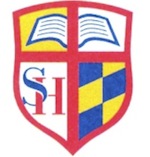 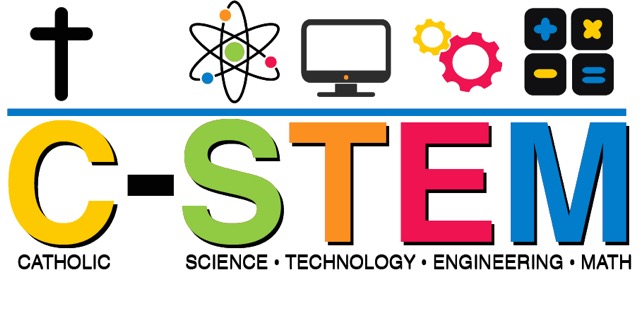 Kids Club Application  2023-20242:10 – 5:30 pmChild’s Name___________________________Grade_________Child’s Name___________________________Grade_________Address:  ____________________________________________Parent/Guardian Names:1.  Name_______________________________    Relationship to Child _________Home Phone:  __________________________Work Phone:  ___________________________Cell Phone:  ____________________________2.  Name _______________________________   Relationship to Child _________Home Phone:  __________________________Work Phone:  ___________________________Cell Phone:  ____________________________Child Resides With:  _______________________Are there any parent custody issues we need to be aware of?  ____Yes   ____No(Legal paper work must be submitted to the school office if checked “yes”)On what basis will your child attend: ____Full Time	____Part Time	____TemporaryIf Part Time, please circle the days of the week you need services: Monday	  Tuesday	   Wednesday	 Thursday	    FridayPlease check the time frame your child (Pre-K thru 8th grade) will attend: 2:10-4:15 pm ($11.00)2:10-5:30 pm ($17.00)Emergency Pick-Up FormChild’s Name:								Grade: ___________Please list any individual who may pick up your child in the event of an emergency.  Your child will not be allowed to be picked up by anyone who is not listed here unless prior arrangements have been made and a driver’s license is available for staff.Name:  ______________________________________  Relation:  ______________________Name:  ______________________________________  Relation:  ______________________Name:  ______________________________________  Relation:  ______________________Emergency Contacts: Emergency contacts must be able to drive and pick up in case of emergency.Name:  _______________________________  Phone   ______________________							 	            Phone   ______________________Name:  _______________________________  Phone  _______________________									 Phone  _______________________Name:  _______________________________  Phone  _______________________									 Phone  _______________________Physician: __________________________________  Phone  _______________________Dentist:  ____________________________________ Phone  _______________________Custody:  Is there anyone that is NOT allowed to pick up your child?   Yes_____ Note:  Custody paperwork must be on file in the school office.Name:________________________________________Any Additional Information for Kids Club Staff:  ________________________________________________________________________________________________________________________________________________________________________________________________________________________________________________Allergies:________________________________________________________________________________________________________________________________________________________________________________________________________________________________________________